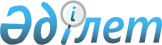 Аудандық мәслихаттың 2017 жылғы 28 желтоқсандағы № 181 "2018–2020 жылдарға арналған Шұбарқұдық ауылдық округ бюджетін бекіту туралы" шешіміне өзгерістер енгізу туралы
					
			Мерзімі біткен
			
			
		
					Ақтөбе облысы Темір аудандық мәслихатының 2018 жылғы 17 сәуірдегі № 216 шешімі. Ақтөбе облысы Әділет департаментінің Темір аудандық Әділет басқармасында 2018 жылғы 2 мамырдағы № 3-10-192 болып тіркелді. Мерзімі өткендіктен қолданыс тоқтатылды
      Қазақстан Республикасының 2008 жылғы 4 желтоқсандағы "Қазақстан Республикасының Бюджет кодексі" Кодексінің 9–1 бабының 2 тармағына, 109-1 бабының 4 тармағына, Қазақстан Республикасының 2001 жылғы 23 қаңтардағы "Қазақстан Республикасындағы жергілікті мемлекеттік басқару және өзін – өзі басқару туралы" Заңының 6 бабының 2–7 тармағына сәйкес Темір аудандық мәслихаты ШЕШІМ ҚАБЫЛДАДЫ:
      1. Темір аудандық мәслихатының 2017 жылғы 28 желтоқсандағы № 181 "2018 – 2020 жылдарға арналған Шұбарқұдық ауылдық округ бюджетін бекіту туралы" (нормативтік құқықтық актілерді мемлекеттік тіркеу тізілімінде № 5853 тіркелген, 2018 жылғы 22 қаңтарда "Темір" газетінде жарияланған) шешіміне мынадай өзгерістер енгізілсін:
      1 тармақта:
      1) тармақшада:
      кірістер – "262 360" сандары "248 695" сандарымен ауыстырылсын;
      трансферттер түсімдері – "200 382" сандары "186 717" сандарымен ауыстырылсын;
      2) тармақшада:
      шығындар – "262 360" сандары "248 695" сандарымен ауыстырылсын;
      5 тармақта:
      "0" саны "3 753" сандарымен ауыстырылсын.
      2. Көрсетілген шешімдегі 1–қосымша осы шешімдегі қосымшаға сәйкес жаңа редакцияда жазылсын.
      3. "Темір аудандық мәслихатының аппараты" мемлекеттік мекемесі заңнамада белгіленген тәртіппен:
      1) осы шешімді Темір аудандық Әділет басқармасында мемлекеттік тіркеуді;
      2) осы шешімді Қазақстан Республикасы нормативтік құқықтық актілерінің Эталондық бақылау банкіне ресми жариялауға жіберуді;
      3) осы шешімді Темір аудандық мәслихатының интернет – ресурсында орналастыруды қамтамасыз етсін.
      4. Осы шешім 2018 жылғы 1 қаңтардан бастап қолданысқа енгізіледі. 2018 жылға арналған Шұбарқұдық ауылдық округ бюджеті
					© 2012. Қазақстан Республикасы Әділет министрлігінің «Қазақстан Республикасының Заңнама және құқықтық ақпарат институты» ШЖҚ РМК
				
      Темір аудандық мәслихатының сессия төрағасы 
Темір аудандық мәслихатының хатшысы 

Б. АБДЫҒАЛИБ. ІЗБАСОВ
Аудандық мәслихаттың
2018 жылғы 17 сәуірдегі
№ 216 шешіміне қосымша
Аудандық мәслихаттың
2017 жылғы 28 желтоқсандағы
№ 181 шешіміне 1 – қосымша
Санаты
Санаты
Санаты
Санаты
Сомасы (мың теңге)
Сыныбы
Сыныбы
Сыныбы
Сомасы (мың теңге)
Iшкi сыныбы
Iшкi сыныбы
Сомасы (мың теңге)
Атауы
Сомасы (мың теңге)
I. Кірістер
248695
1
Салықтық түсімдер
56387
01
Табыс салығы
24984
0
2
Жеке табыс салығы
24984
04
Меншiкке салынатын салықтар
31240
1
Мүлiкке салынатын салықтар
2665
3
Жер салығы
2665
4
Көлiк құралдарына салынатын салық
25910
05
Тауарларға, жұмыстарға және қызметтерге салынатын iшкi салықтар
163
4
Кәсiпкерлiк және кәсiби қызметтi жүргiзгенi үшiн алынатын алымдар
163
2
Салықтық емес түсiмдер
5591
01
Мемлекеттік меншіктен түсетін кірістер
5091
5
Мемлекет меншігіндегі мүлікті жалға беруден түсетін кірістер
5091
06
Басқа да салықтық емес түсiмдер
500
0
1
Басқа да салықтық емес түсiмдер
500
4
Трансферттердің түсімдері
186717
02
Мемлекеттiк басқарудың жоғары тұрған органдарынан түсетiн трансферттер
186717
0
3
Аудандардың (облыстық маңызы бар қаланың) бюджетінен трансферттер
186717
Функционалдық тобы
Функционалдық тобы
Функционалдық тобы
Функционалдық тобы
Функционалдық тобы
Сомасы (мың теңге)
Кіші функционалдық тобы
Кіші функционалдық тобы
Кіші функционалдық тобы
Кіші функционалдық тобы
Сомасы (мың теңге)
ББ әкімшісі
ББ әкімшісі
ББ әкімшісі
Сомасы (мың теңге)
Бағдарлама
Бағдарлама
Сомасы (мың теңге)
Атауы
Сомасы (мың теңге)
II. Шығындар
248695
01
Жалпы сипаттағы мемлекеттiк қызметтер 
62346
1
Мемлекеттiк басқарудың жалпы функцияларын орындайтын өкiлдi, атқарушы және басқа органдар
62346
124
Аудандық маңызы бар қала, ауыл, кент, ауылдық округ әкімінің аппараты
62346
001
Аудандық маңызы бар қала, ауыл, кент, ауылдық округ әкімінің қызметін қамтамасыз ету жөніндегі қызметтер
61546
022
Мемлекеттік органның күрделі шығыстары
800
04
Бiлiм беру
139534
1
Мектепке дейінгі тәрбие және оқыту
139534
124
Аудандық маңызы бар қала, ауыл, кент, ауылдық округ әкімінің аппараты
139534
004
Мектепке дейінгі тәрбиелеу және оқыту және мектепке дейінгі тәрбиелеу және оқыту ұйымдарында медициналық қызмет көрсетуді ұйымдастыру
139534
06
Әлеуметтік көмек және әлеуметтік қамсыздандыру
5795
2
Әлеуметтік көмек
5795
124
Аудандық маңызы бар қала, ауыл, кент, ауылдық округ әкімінің аппараты
5795
003
Мұқтаж азаматтарға үйде әлеуметтік көмек көрсету
5795
07
Тұрғын үй-коммуналдық шаруашылық
32230
3
Елді мекендерді көркейту
32230
124
Аудандық маңызы бар қала, ауыл, кент, ауылдық округ әкімінің аппараты
32230
008
Елді мекендердегі көшелерді жарықтандыру
17480
009
Елді мекендердің санитариясын қамтамасыз ету
11250
011
Елді мекендерді абаттандыру мен көгалдандыру
3500
13
Басқалар
8790
9
Басқалар
8790
124
Аудандық маңызы бар қала, ауыл, кент, ауылдық округ әкімінің аппараты
8790
040
Өңірлерді дамытудың 2020 жылға дейінгі бағдарламасы шеңберінде өңірлерді экономикалық дамытуға жәрдемдесу бойынша шараларды іске асыруға ауылдық елді мекендерді жайластыруды шешуге арналған іс-шараларды іске асыру 
8790
ІІІ. Таза бюджеттік кредиттеу
0
Бюджеттік кредиттер
0
5
Бюджеттік кредиттерді өтеу
Бюджеттік кредиттерді өтеу
0
01
Бюджеттік кредиттерді өтеу
Бюджеттік кредиттерді өтеу
0
1
Мемлекеттік бюджеттен берілген бюджеттік кредиттерді өтеу
Мемлекеттік бюджеттен берілген бюджеттік кредиттерді өтеу
0
IV. Қаржы активтерімен жасалатын операциялар бойынша сальдо
0
V. Бюджет тапшылығы
0
VІ. Бюджет тапшылығын қаржыландыру
0